11. mája 2019 o 15,00 hod.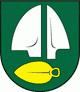 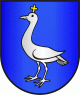 SILADICE – DECHTICEVážení športoví priatelia,dovoľte mi, aby som vás v mene výboru Telovýchovnej jednoty Družstevník Siladice pozval na majstrovský futbalový zápas MEVASPORT Oblastných majstrovstiev na domácom trávniku v jarnej časti ročníka 2018/2019.Naši hráči privítajú na svojom trávniku hráčov, funkcionárov a fanúšikov TJ Družstevník Dechtice.V minulom kole naši futbalisti prehrali na súperovom ihrisku s OŠK Zavar 3:2, keď góly za naše mužstvo zaznamenali Martin Laurinec a Martin Fančovič. Mužstvo z Dechtíc  hralo na domácom ihrisku s Križovanmi a zvíťazili 5:0. Naše mužstvo je na 13. mieste so ziskom 18 bodov, náš súper je na 12. mieste so ziskom 20 bodov.Dorastenci odohrajú svoj zápas 12. mája 2019 o 14,00 hod. s FK Horná Súča na súperovom  ihrisku. Žiaci, pod hlavičkou Šulekovo, odohrajú svoj zápas 11. mája 2019 o 14,00 hod. na ihrisku v Cíferi.Naši muži nastúpia pravdepodobne v tejto zostave :Chynoradský, Jakubec,  Fančovič, Rau, Trnovec, Horváth A., Sekereš O., Laurinec, Mesároš, Maťaš a Kupec. Na striedanie sú pripravení Varga, Trnovec J., Lančarič F., Horváth M. a Sekereš J. Vedúcim mužstva je Daniel Rau, trénerom mužstva je Denis Bališ.Zápas povedie ako hlavný rozhodca pán LaukoNa čiarach mu asistujú pán Benkovský a pán Šurina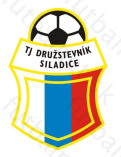 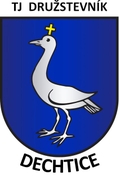 6. LIGA – VÝSLEDKY 21. KOLO:Pavlice– Cífer 0:2Zavar – Siladice 3:2 Dechtice – Križovany 5:0Leopoldov – Drahovce 0:1Piešťany – Krakovany5:0Červeník – Majcichov 2:3Zeleneč – D.Krupá – zápas odložený pre nespôsobilý terén!TABUĽKA 6. LIGA:ZÁPASY 22. KOLO:Križovany – PavliceCífer – ČerveníkKrakovany – LeopoldovDrahovce – ZelenečDolná Krupá – ZavarMajcichov - PiešťanyPavlice - Dechtice                                                                                                                MŠ®